                                                                           ПРОЕКТ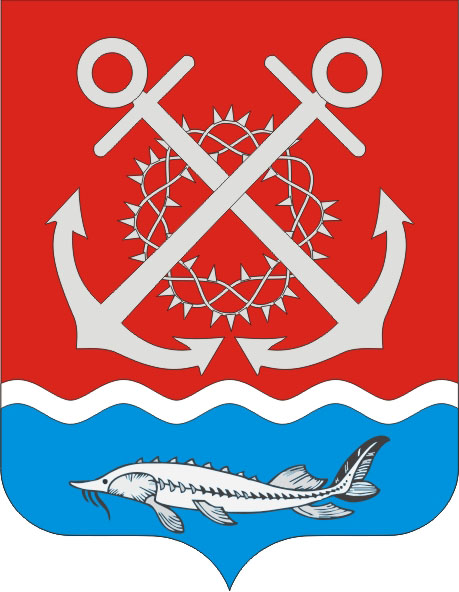 МЕСТНОЕ САМОУПРАВЛЕНИЕАДМИНИСТРАЦИЯ ПОЛЯКОВСКОГО СЕЛЬСКОГО ПОСЕЛЕНИЯНЕКЛИНОВСКОГО РАЙОНА РОСТОВСКОЙ ОБЛАСТИПОСТАНОВЛЕНИЕх. Красный Десант________________.2021                                                                                                                   № «Об утверждении Положения о премировании руководителя Муниципального бюджетного учреждения культуры "Поляковский Дом культуры" Поляковского сельского поселения Неклиновского района Ростовской области»В соответствии с Трудовым кодексом Российской Федерации, Федеральным законом от 06.10.2003 № 131-ФЗ «Об общих принципах организации местного самоуправления в Российской Федерации»,  Постановлениями Правительства Ростовской области от 31 декабря 2015 г. № 222 «О системе оплаты труда работников государственных бюджетных, автономных и казенных учреждений Ростовской области»,  Администрации Неклиновского района от 15.12.2016г. № 820 «Об оплате труда работников муниципальных бюджетных учреждений, осуществляющих деятельность в сфере «Культура» Неклиновского района», Постановления  Администрации Поляковского  сельского поселения от 01.02.2021г. №18 «Об оплате труда работников муниципальных бюджетных учреждений, осуществляющих деятельность в сфере «Культура» Поляковского сельского поселения» Администрация Поляковского сельского поселения ПОСТАНОВЛЯЕТ:Утвердить Положение о премировании руководителя Муниципального бюджетного учреждения культуры «Поляковский  Дом культуры» Поляковского сельского поселения Неклиновского района Ростовской области, согласно приложению.Постановление вступает в силу со дня его официального опубликования (обнародования).Признать утратившим силу Постановление Администрации Поляковского сельского поселения от 29.12.2016г. № 34 «Об оплате труда работников муниципальных бюджетных учреждений, осуществляющих деятельность в сфере «Культура» Поляковского сельского поселения».4. Контроль за выполнением настоящего постановления оставляю за собой.Глава АдминистрацииПоляковского сельского поселения                                        А.Н.ГалицкийПриложение к постановлению АдминистрацииПоляковского сельского поселенияот_____________2021 №ПОЛОЖЕНИЕ о премировании руководителя  Муниципального бюджетного учреждения культуры "Поляковский Дом культуры" Поляковского сельского поселения Неклиновского района Ростовской области2. Премирование осуществляется в соответствии с трудовым законодательством Российской Федерации и в пределах утвержденного фонда оплаты труда муниципального учреждения. 3. Решение о премировании Руководителя Учреждения  принимает Глава Администрации Поляковского  сельского поселения.4. Руководителю Учреждения могут устанавливаться следующие виды премий: - единовременная премия за выполнение разовых и иных поручений особой важности и сложности, к профессиональным праздникам, в связи с юбилейными датами, а также при присвоении Почетного звания; - премия по итогам работы (за месяц, квартал, полугодие, год); - за интенсивность и высокие результаты работы;- за качество выполняемых работ.5. Размер и условия выплаты единовременной премии Руководителю Учреждения за выполнение разовых и иных поручений особой важности и сложности, к профессиональным праздникам, в связи с юбилейными датами, а также при присвоении Почетного звания. 5.1. Руководителю Учреждения может выплачиваться единовременная премия за выполнение разовых и иных поручений особой важности и сложности, к профессиональным праздникам, в связи с юбилейными датами, а также при присвоении Почетного звания в пределах фонда оплаты труда. 5.2. Премия за выполнение разовых и иных поручений особой важности и сложности выплачивается Руководителю Учреждения по итогам выполнения разовых и иных поручений особой важности и сложности с целью поощрения за оперативность и качественный результат труда. 5.3. Решение о выплате и размере единовременной премии за выполнение разовых и иных поручений особой важности и сложности, к профессиональным праздникам, в связи с юбилейными датами, а также при присвоении Почетного звания принимается главой администрации. 5.4. Премия за выполнение разовых и иных поручений особой важности и сложности, к профессиональным праздникам, в связи с юбилейными датами, а также при присвоении Почетного звания выплачивается на основании распоряжения Администрации Поляковского сельского поселения. Конкретный размер премии может определяться как в процентах к должностному окладу руководителя, так и в абсолютном размере, но не более одного должностного оклада. 6. Размер и условия премирования Руководителя Учреждения по итогам работы (за месяц, квартал, полугодие, год): 6.1. Премирование Руководителя Учреждения производится по итогам работы (за месяц, квартал, полугодие, год). 6.2. Показатели и условия премирования:-перевыполнение норм нагрузки;-участие в федеральных и региональных программах;-особый режим работы, связанный с обеспечением безаварийной, безотказной и бесперебойной работы инженерных и хозяйственно-эксплуатационных систем жизнеобеспечения учреждения;-успешное и добросовестное исполнение руководителем муниципального учреждения своих должностных обязанностей;-инициативу, творчество и применение в работе современных форм и методов организации труда;-качественную подготовку и проведение мероприятий, связанных с уставной деятельностью муниципального учреждения;-участие в выполнении особо важных работ и мероприятий;-своевременность и полноту подготовки отчетности и т.д.6.3. Конкретный размер премии может определяться как в процентах к должностному окладу руководителя, так и в абсолютном размере. 6.4. Максимальным размером премия по итогам работы не ограничена. 6.5. Решение о выплате и размере премии по итогам работы Руководителя Учреждения принимается Главой администрации Поляковского сельского поселения при отсутствии замечаний и предложений.6.6. Премия по итогам работы Руководителю Учреждения выплачивается частично или не выплачивается в случаях: - если в период, за который она выплачивается, с руководителя не снято дисциплинарное взыскание в виде выговора; - нарушения трудовой, исполнительской дисциплины; - нарушения финансовой, налоговой дисциплины; - несоблюдения техники безопасности и правил противопожарной безопасности; - несвоевременного предоставления отчетов; - невыполнения уставных задач; - несоблюдения должностных обязанностей и др. 7. Размер и условия премирования Руководителя Учреждения за качество выполняемых работ: 7.1.Премирование Руководителя Учреждения за качество выполняемых работ выплачивается единовременно в размере до 5 окладов (должностных окладов) при: - поощрении Президентом Российской Федерации, Правительством Российской Федерации, - присвоении почетных званий Российской Федерации и награждении знаками отличия Российской Федерации, награждении орденами и медалями Российской Федерации; - награждении Почетной грамотой Министерства культуры Российской Федерации.7.2. Премия Руководителю Учреждения за качество выполняемых работ выплачивается на основании распоряжения администрации Поляковского сельского поселения. 8. Размер и условия премирования Руководителя Учреждения за интенсивность и высокие результаты работы: 8.1. Премирование Руководителя Учреждения за интенсивность и высокие результаты работы выплачивается  единовременно. При премировании учитываются: - интенсивность и напряженность работы; - организация и проведение мероприятий, направленных на повышение авторитета и имиджа учреждения среди населения. 8.2. Конкретный размер премии может определяться как в процентах к должностному окладу руководителя, так и в абсолютном размере. 8.3. Максимальным размером премия за интенсивность и высокие результаты работы не ограничена. 8.4. Решение о выплате и размере премии за интенсивность и высокие результаты работы Руководителю Учреждения принимается Главой Администрации Поляковского сельского поселения. 1. Настоящее Положение о премировании руководителя Муниципального бюджетного учреждения культуры «Поляковский Дом культуры» Поляковского сельского поселения Неклиновского района Ростовской области (далее – Положение) разработано в соответствии с Постановлениями Правительства Ростовской области от 31 декабря 2015 г. № 222 «О системе оплаты труда работников государственных бюджетных, автономных и казенных учреждений Ростовской области»,  Администрации Неклиновского района от 15.12.2016г. № 820 «Об оплате труда работников муниципальных бюджетных учреждений, осуществляющих деятельность в сфере «Культура» Неклиновского района», Администрации Поляковского  сельского поселения от 01.02.2021г. №18 «Об оплате труда работников муниципальных бюджетных учреждений, осуществляющих деятельность в сфере «Культура» Поляковского сельского поселения», в целях повышения материальной заинтересованности, эффективности и качества труда, обеспечения социальной защиты руководителя Муниципального бюджетного учреждения культуры "Поляковский Дом культуры" Поляковского сельского поселения Неклиновского района Ростовской области (далее – Руководитель Учреждения) и определения размера и условий.